GRADONAČELNIKKLASA: 611-09/22-01/2URBROJ: 2182-10-02-23-3Knin, 13. siječnja 2023.	Na temelju članka 31. stavka 5. Zakona o kulturnim vijećima i financiranju javnih potreba u kulturi (“Narodne novine”, broj 83/22) i članka 49. Statuta Grada Knina („Službeno glasilo Grada Knina“ broj 3/21) te sukladno odredbama Pravilnika o financiranju javnih potreba Grada Knina („Službeno glasilo grada Knina“, broj 3/22), gradonačelnik Grada Knina dana 13. siječnja 2023. godine, donosi O D L U K Uo obrascu izvješća o provođenju programa i projekata Članak 1.Ovom Odlukom utvrđuje se obrazac izvješća o namjenskom trošenju sredstava odobrenih korisnicima sredstava ugovorom u financiranju programa i projekata javnih potreba u kulturi, za vrijeme provođenja i/ili nakon završetka programa i projekta.Obrazac iz stavka 1. ovoga članka sastavni je dio ove Odluke.Članak 2.Korisnici sredstava obvezni su izvješće o provođenju programa i projekata, sukladno zakonskim odredbama, dostaviti do 28. veljače tekuće godine za prethodnu godinu. Članak 3.Korisnici sredstava Obrazac popunjavaju elektroničkim putem.Članak 4.Ova Odluka stupa na snagu danom donošenja, a objavit će se na internetskim stranicama Grada Knina.						           	                   GRADONAČELNIK						                              Marijo Ćaćić, mag.oec.DOSTAVITI:GradonačelnikKulturno vijeće Grada Knina Upravni odjel za lokalnu samoupravu i društvene djelatnostiwww.knin.hrPismohrana 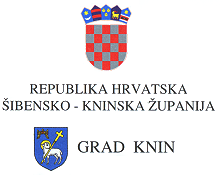 OPISNO IZVJEŠĆE O PROVEDBI FINANCIRANOG PROGRAMA/PROJEKTA JAVNIH POTREBA U PODRUČJIMA KULTUREOpći podaci o korisniku programa/projekta i programu/projektu2. Rezultati programa/projekta postignuti u izvještajnom razdoblju  	3. Suradnja s partnerima u realizaciji programa/projekta 4. Provoditelji programa/projekta5. Vrednovanje uspješnosti programa/projekta6. Proračun programa/projekta i financijski izvještaj za izvještajno razdoblje7. Prilozi PODACI O PROGRAMU/PROJEKTUPODACI O PROGRAMU/PROJEKTUKlasa ugovora (prepisati iz ugovora)Naziv korisnika (prijavitelja)Naziv odobrenog programa/projektaOsoba ovlaštena za zastupanje (korisnika – prijavitelja)Voditelj/voditeljica programa/projekta (korisnika – prijavitelja)Mjesto provedbe projekta Odobreni iznos sredstava(u eurima)Utrošena sredstva do datuma završetka izvještajnog razdoblja (u eurima)   1.2.              KONTAKTNI PODACI KORISNIKA PROGRAMA/PROJEKTA   1.2.              KONTAKTNI PODACI KORISNIKA PROGRAMA/PROJEKTAAdresa korisnika (prijavitelja)Telefon korisnika (prijavitelja) Odgovorna osoba za kontaktTelefon i mobitel odgovorne osobe za kontaktE –mail adresa odgovorne osobe za kontaktInternetska stranica korisnika (prijavitelja)2.1. Opišite u kojoj su mjeri ciljevi programa/projekta ostvareni (sukladno prijedlogu programa/projekta za koji su sredstva odobrena)2.2. Navedite aktivnosti (kako su navedene u prijedlogu programa/projekta), nositelje aktivnosti, opis, vremensko razdoblje u kojima su provedene te koji su rezultati i indikatori aktivnosti2.3. Korisnici obuhvaćeni programom/projektom (spol, dob, mjesto odakle su korisnici, njihove potrebe i druge eventualne posebnosti) i broj korisnika obuhvaćenih programom/projektom2.4. Opisati na koji su način korisnici sudjelovali u programu/projektu2.5. Utjecaj programa/projekta na korisnike2.6. Navesti koje su konkretne promjene nastale (u zajednici, u kvaliteti života korisnika i sl.) kao rezultat provedenih aktivnosti2.7. Ako je bilo odstupanja u odnosu na prijedlog programa/projekta, navedite koji su bili razlozi, je li i na koji način ugovaratelj upoznat s promjenama te na koji su način promjene utjecale na rezultate i ciljeve programa/projekta2.8. Jeste li u izvještajnom razdoblju naišli na neke značajne prepreke u provedbi programa/projekta? Ako da, navedite kako ste ih uspjeli prevladati.3.1. Opišite konkretne aktivnosti partnerske/ih organizacije/a u izvještajnom razdoblju3.2. Navedite jesu li svi partneri ispunjavali dogovorene obveze u skladu s aktivnostima programa/projekta3.3. Navedite je li tijekom provedbe programa/projekta ostvarena suradnja s drugim dionicima. Ako da, opišite suradnju i njezin utjecaj.4.1.  Navedite broj zaposlenih i broj volontera uključenih u provedbu programa/projekta4.2. Jesu li zaposlene nove osobe za potrebe provedbe programa/projekta (u organizaciji nositelju ili partneru)?4.3. U kojim su aktivnostima sudjelovali volonteri na programu/projektu?4.4. Je li bilo promjena vezano uz osobe koje su sudjelovale u provedbi programa/projekta u odnosu na prijedlog programa/projekta te na proteklo izvještajno razdoblje? Ako da, ukratko obrazložite razloge.5.1. Navedite rezultate programa/projekta (za Grad i za Vašu organizaciju)5.2. Hoće li se program/projekt nastaviti i u narednim godinama? Ako da, obrazložite na koji način.6.1. Navedite glavne napomene vezano uz financijskih izvještaj i eventualno odstupanje od planiranog proračuna programa/projekta6.2. Je li se potrošnja financijskih sredstava odvijala prema planiranom proračunu ili ste imali teškoća? Navedite teškoće na koje ste naišli.6.3. Je li osigurano sufinanciranje programa/projekta?Popis priloga uz opisno Izvješće (zapisnici, fotografije, članci iz medija i sl.)Mjesto i datumIme, prezime i potpis odgovorne osobe, pečat organizacije (korisnika – prijavitelja)